NEVEZÉSI HATÁRIDŐ: 2018. április 14. 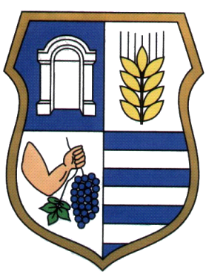 NEVEZÉSI LAPALULÍROTT BENEVEZEK A 2018. április 28-án megrendezésre kerülőGádorosi Birka FesztiválTENYÉSZÁLLAT BEMUTATÓJÁRATENYÉSZÁLLAT NEME, KORA, FAJTÁJA:…………………………………………………………………TULAJDONOS NEVE:………………………………………………………………………….CÍM:……………………………………………………….…………...…………………………………………………………………………TELEFON:……………………………………………………………A zsűrizésre szánt állatokat 28-án 8 óráig kérjük a helyszínre szállítani!Helyszíni nevezésre nincs lehetőség!DÁTUM: ……………………………..……………………………………….										aláírásBővebb felvilágosítás a 68/490-331 telefonszámon kérhető munkaidőben 8.00-16.00 között!GÁDOROS NAGYKÖZSÉG ÖNKORMÁNYZATA5932. Gádoros, Kossuth u. 16. Email:gadoros@gadoros.hu